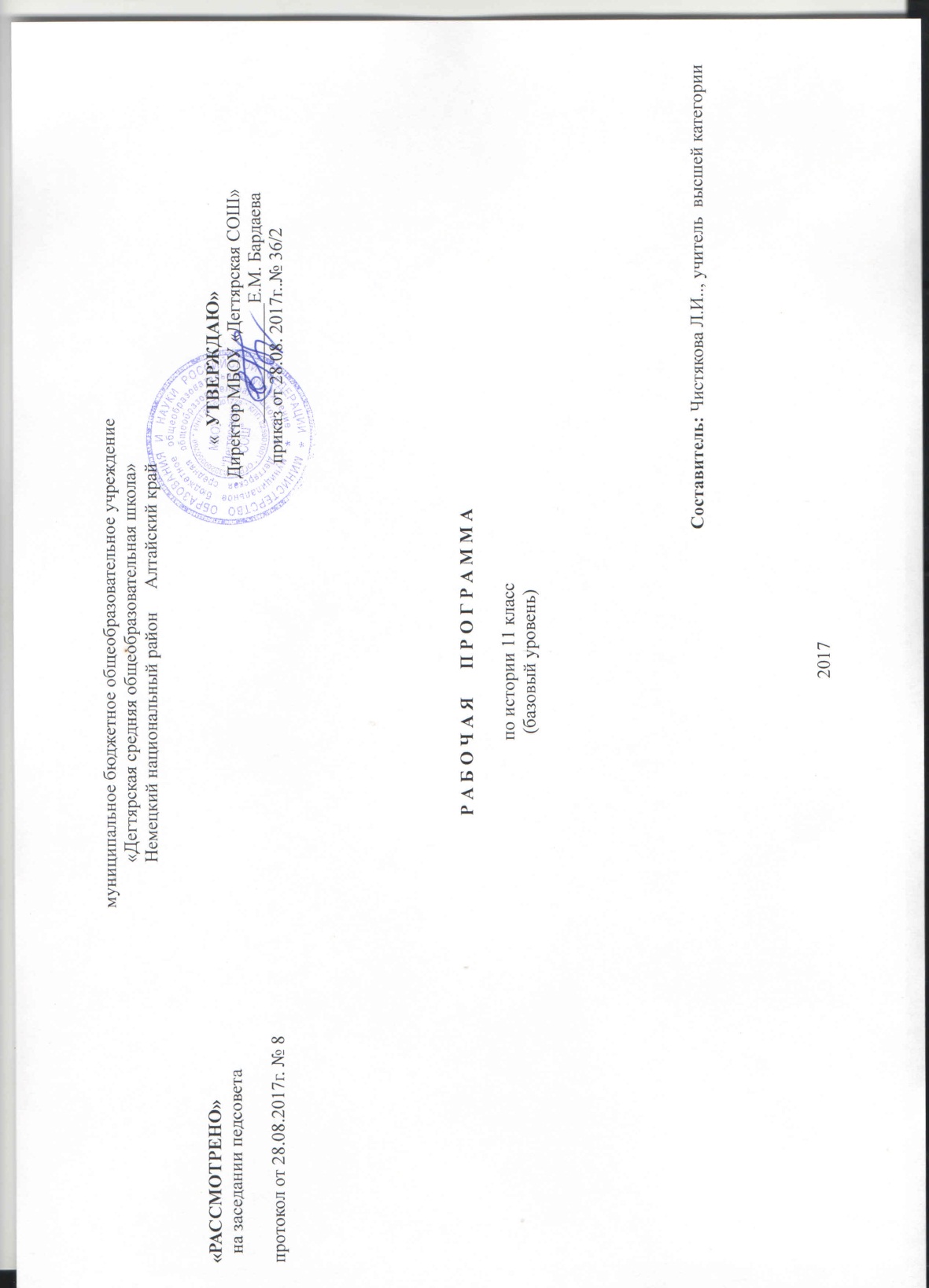 ПОЯСНИТЕЛЬНАЯ ЗАПИСКА Рабочая программа составлена  в соответствии с нормативными документами :Федерального компонента государственного образовательного стандарта, утвержденного Приказом Минобразования РФ от 05. 03. 2004 года № 1089Основной образовательной программы ООО  МБОУ « Дегтярская средняя общеобразовательная школа»Программы курса «История. История России и мира». 10-11 классы. Авторы программы: Н.В. Загладин, С.И. Козленко. «Русское слово», 2012Курс истории на ступени среднего полного образования является частью концентрической системы исторического образования.Учебно-методический  комплекс. 11 классН.В. Загладин, Симония Н.А. История. История России и мира.: учебник для 11 класса общеобразовательных учреждений, «Русское слово», 2010Методические рекомендации по использованию учебников Загладин Н.В. Всемирная история. История России и мира с древнейших времен до конца XIX века.10 кл. Всемирная история. 11 класс «Русское слово». 2009Срок реализации программы : 1 год, на текущий учебный год. Формы организации учебного процесса: уроки систематизации и закрепления знаний, деловые игры, уроки-дискуссии, уроки изучения нового материала, уроки промежуточной аттестации, устные и письменные ответы, составление и выполнение тестовых заданий по типу ЕГЭ, заполнения сравнительных таблиц, выступления с сообщениями и докладами, подготовка и защита презентаций, творческие работы учащихся, написание эссе, сочинений.Компетенции:Требования к уровню подготовки выпускника средней полной школыВ результате изучения истории на базовом уровне ученик должензнать/пониматьосновные факты, процессы и явления, характеризующие целостность и системность отечественной и всемирной истории;периодизацию всемирной и отечественной истории;современные версии и трактовки важнейших проблем отечественной и всемирной истории;историческую обусловленность современных общественных процессов;особенности исторического пути России, ее роль в мировом сообществе;уметьпроводить поиск исторической информации в источниках разного типа;критически анализировать источник исторической информации (характеризовать авторство источника, время, обстоятельства и цели его создания);анализировать историческую информацию, представленную в разных знаковых системах различать в исторической информации факты и мнения, устанавливать причинно-следственные связи между явлениями, участвовать в дискуссиях по историческим проблемам, формулировать собственную позицию по обсуждаемым вопросам, используя для аргументации исторические сведения;представлять результаты изучения исторического материала в формах конспекта, реферата, рецензии;использовать приобретенные знания и умения в практической деятельности и повседневной жизни для:определения собственной позиции по отношению к явлениям современной жизни, использования навыков исторического анализа при критическом восприятии получаемой извне социальной информации;соотнесения своих действий и поступков окружающих с исторически возникшими формами социального поведения;осознания себя как представителя исторически сложившегося гражданского, этнокультурного, конфессионального сообщества, гражданина России.Содержание программы11 классРаздел 1. Мировое развитие на рубеже XIX – XX вв.Тема 1. Научно-технические достижения и прогресс индустрии в начале ХХ в. Причины ускорения НТП. Достижения науки и техники. Овладение электроэнергией, развитие транспорта и связи, новые конструкционные материалы. Конвейерная система организации производства. Переход к массовому, крупносерийному выпуску продукции, создание гигантов индустрии.Тема 2. Опыт индустриального развития стран Западной Европы, США и Японии.Концентрация  производства и капитала, образование монополистических объединений. Новая роль банков и вывоз капитала. Либерально-демократическая модель отношений государства и монополий: опыт США. Антитрестовское законодательство. Возникновение монополий в Англии и Франции. Роль и функции государства в модернизации производства в Германии. Особенности индустриального развития Японии.Тема 3. Социально-политические последствия модернизации.Рабочее и социал-демократическое движение.Изменения в социальной структуре общества в индустриальную эпоху. Развитие профсоюзного, кооперативного, женского движений. Создание общенациональных и международных объединений профсоюзов. Переход от социальной благотворительности к социальной политике, ее первые итоги. Развитие социал-демократического движения в промышленных странах.  II Интернационал.  Практические потребности рабочего движения и ревизионизм. Правые и левые в партиях  IIТема 4. Новый этап развития колониальных и зависимых стран.Колониальные и зависимые страны в начале ХХ в. Британские «белые» доминионы и особенности их развития.  Положение коренного населения. Индия: пробуждение национального самосознания. Учение М.Ганди и тактика ИНК.  Проблемы модернизации общества в зависимых странах и традиционализм. Китай в начале ХХ в. Учреждение гоминьдана и идеи Сунь Ятсена. Революция 1911-1912 гг. в Китае и ее итоги. Революция 1906-1911 в Иране, младотурецкая революция . преобразования в Афганистане. Причины ограниченности результатов перемен начала ХХ в. в странах Азии. Особенности развития стран Латинской Америки в начале ХХ в. Революция в Мексике и ее итоги.Тема 5.  Россия: противоречия незавершенной модернизации.Предпосылки и особенности модернизации экономики в России. Россия и страны Запада: показатели развития. Создание монополий и роль иностранного капитала в России.  Роль государства в российской модернизации. Противоречия российского общества. Аграрный вопрос и положение крестьянства. Начальный этап развития рабочего движения. Власть, чиновничество и интеллигенция.  Проблема путей развития и методов  реформирования общества.Тема 6.  Россия: от русско - японской до Первой мировой войны.Причины  русско-японской войны 1904-1905  и ее итоги. Влияние неудач русской армии на положение в стране. Начало революции 1905-1907 гг. «Кровавое воскресение» и подъем революционного движения, создание советов. Манифест 17 октября . и его значение.  Возникновение политических партий. Кадеты, октябристы. Монархисты, эсеры и большевики, особенности их программ. Социал-демократическое движение  и раскол социал-демократии на большевиков и меньшевиков. Взгляды В.И.Ленина.  Столыпинские реформы и их итоги.  Рост противоречий в русском обществе накануне Первой мировой войны.Раздел 2. Державное соперничество в начале ХХ в.Россия в годы Первой мировой войны (1914-1918)Тема 7. Международные отношения в индустриальную эпоху.Начало Первой мировой войны.Причины обострения противоречий на международной арене. Протекционистская  политика, борьба индустриальных держав за сферы влияния. Милитаристские и пацифистские  воззрения. Мирные и военные средства раздела мира. Первые войны за передел мира. Франко-германские противоречия м возникновение военных союзов в Европе. Германская политика экспансии. Повод к началу Первой мировой войны. Вопрос о виновниках ее возникновения.Тема 8. Первая мировая  война и начало революции  в России.Начальный период Первой мировой войны. План Шлиффена. Наступление русских войск в Восточной Пруссии и Галиции и его влияние на ход военных действий. Кампания . и ее особенности. Тяжелое положение на восточном фронте. Россия и союзники. Провал англо-французской операции в Галлиполи  и его последствия. Боевые действия в .. Брусиловский прорыв. Рост противоречий в воюющих странах. Кризис в России и его причины. Начало  революции в Петрограде в феврале .  создание временного правительства.Тема 9. Россия в год революционных потрясений.Углубление кризиса в .  многовластие в стране, подъем рабочего и крестьянского движений. Апрельский и июльский кризисы. Подрыв обороноспособности страны, развал армии и тактика партии большевиков. Выступление генерала Корнилова и создание Красной гвардии. Взятие власти большевиками. Проблема альтернатив развития России в 1917г.  Первые декреты  советской власти. Разгон Учредительного собрания и его последствия. Переговоры о мре с Германией и наступление немецких войск. Брестский мир и его итоги. Разногласия в партии большевиков. Разрыв партии большевиков и левых эсеров. Мятеж чехословацкого корпуса и начало интервенции стран Антанты. Чрезвычайные меры Советского правительства.Тема 10. Кризис 1918-1920 гг. в странах Европы и гражданская война в России.Завершение Первой мировой войны. Капитуляция Германии и ее союзников. Парижская мирная конференция и ее решения. Вашингтонская конференция. Создание Лиги Наций. Политический кризис в странах Центральной Европы. Революция в германии и учреждение Веймарской республики. Революция . в Венгрии и причины ее поражения. Державы-победительницы и Советская Россия .белое движение и причины его поражения. Политика военного коммунизма, красный и белый террор. Причины побед Красной Армии. Создание Коминтерна, его идеология и политика. Советско-польская война и ее итоги. Завершение интервенции и гражданской войны. Политика Советской России в отношении стран Азии. Проблемы нормализации  отношений с державами Антанты.Раздел 3. Развитие индустриальных стран в 1920-1930-е гг.Тема 11. Государства демократии – США, Англия и Франция.США в 1920-е гг. «Великий кризис» 1929-1932гг. и его влияние на американскую и мировую экономику. «Новый курс» Ф.Д.Рузвельта и создание основ социально ориентированной рыночной экономики в США. Антикризисная политика в Англии и Франции и ее итоги. Экономическая политика социал-демократов. Социал-демократы и коммунисты: причины антагонизма.Тема 12. Фашизм в Италии и Германии, милитаристское государство в Японии.Тоталитарные идеи, рост воинствующего  национализма в Германии и Италии. Лидеры фашистского движения и их взгляды. Установление фашистской диктатуры в Италии, особенности ее политики. Путь партии А. Гитлера к власти. Фашисты , коммунисты и социал-демократы в Германии. Фашистский режим в Германии: создание нового аппарата власти, социальная политика, милитаризация общества. Разгул расизма и антисемитизма.  Рост воинствующего национализма в Японии, милитаризация страны.Тема 13. Советское общество в 1920-е гг.Экономическое положение после окончания  гражданской войны. Крестьянские волнения, восстание Кронштадте, голод в Поволжье.  Переход к нэпу, начало восстановления экономики. Создание СССР, принципы национально- государственного строительства. Борьба против партии большевиков за идейную монополию в обществе. Борьба за власть в руководстве ВКП9б0, причины роста влияния И.В.Сталина. идея  построения социализма в одной стране. Причины отказа от нэпа, принятие первого пятилетнего плана. Проблема альтернатив выбора пути развития СССР в 1920-е гг. деятельность КоминтернаТема 14. СССР в 1930-е гг.Коллективизация сельского хозяйства, ее цели и итоги. Раскулачивание  и прикрепление крестьянства к колхозам. Тактика И.В.Сталина аграрном вопросе. Источники осуществления индустриализации. Создание системы ГУЛАГа. Трудовой энтузиазм, стахановское движение.  Внешняя торговля. Массовые репрессии 1930-х гг., их причины и последствия. Принятие Конституции . и создание административно-командной системы  управления обществом. Духовный климат в стране.Раздел 4. СССР в системе международных отношений. 1920-1930-е гг.Тема 15.  Возникновение очагов военной опасности в Азии и Европе.1920-е гг. – десятилетие пацифизма в Европе.  Пакт Бриана –Келлога. Начало революции и гражданской войны в Китае и политика СССР. Коммунисты Китая и гоминьдан. Вторжение Японии в Маньчжурию. Военные приготовления Германии и попытка создания системы коллективной безопасности в Европе. Вступление СССР в Лигу    Наций, заключение договора о взаимопомощи между Советским  Союзом, Францией и Чехословакией. Отказ Германии от условий Версальского договора, оккупация Рейнской области.  Англо-германское морское соглашение. Захват Италией Эфиопии. Гражданская война в Испании, причины и международные последствия.Тема 16. Внешняя политика СССР накануне Второй мировой войныНападение Японии на Китай в 1937г. присоединение Германией Австрии. Конфликт вокруг Судетской области и позиция СССР. Мюнхенские соглашения, их последствия. Захват Германией всей Чехословакии, оккупация Италией Албании. Переговоры между СССР , Англией и Францией о заключении договора взаимопомощи, причины их неудачи.  Конфликт между ССССР, Монголией и Японией на Халхин-Голе. Англо-японские соглашения. Пакт о ненападении между СССР и Германией, секретный протокол к нему и их значение.Тема 17. Начальный период Второй мировой войны.Нападение Германии на Польшу и ее разгром. Начало второй мировой войны. «Странная война» на Западном фронте.. захват Германией дани, Норвегии, голландии, Бельгии, капитуляция Франции. Причины побед германской армии в западной Европе. Провал плана А. Гитлера по захвату Англии. Политика СССР  в 1939-1940 гг. присоединение Западной Украины и Западной Белоруссии. Советско-финская война и ее итоги.Тема18. СССР и Германия накануне Великой Отечественной  войны. 1940-1941гг. Переговоры между СССР и Германией осенью 1940г. план «Барбаросса» и подготовка Германии к войне с СССР. Военные действия на балканах и в Африке. Подготовка СССР к участию в мировой войне. Причины слабости Красной Армии, состояние ее материально-технической базы, уровень подготовки командного состава. Взгляды И.В.Сталина на положение в мире, недооценка им германской угрозы, ее причины.Раздел 5.    СССР в Великой Отечественной войне и страны запада.Тема 19. СССР в первый период Второй мировой  войны (1941-1943) Начальный период войны  и героическое сопротивление красной Армии.  Причины ее неудач.  Катастрофы в Белоруссии и на Украине. Блокада Ленинграда. Мобилизация сил СССР  для отпора агрессору.  Создание промышленной базы на Востоке. Труженики тыла. Развитие военной техники. Битва под Москвой и ее историческое значение.                                                              Тема 20. Советский Союз в переломный период  Второй мировой войны(1942 -  1943)Создание антифашистской коалиции. Ленд-лиз и его значение. Агрессия Японии на Тихом океане и вступление США в мировую войну. Бои на Восточном фронте  весной .. немецкое наступление на Юго-Западном фронте. Бои на Северном Кавказе . Героическая блокада Ленинграда. Контрнаступление  Красной Армии и разгром немецких войск под Сталинградом. Перелом в ходе боевых действий в Африке и на Тихом океане. Кризис  фашистского блока и капитуляция Италии. Подъем партизанского движения.  Особенности партизанского движения в СССР. .  Тема 21. СССР и антифашистская коалиция в решающих битвахВторой мировой войны.Битва на Орловско-Курской дуге и ее историческое значение. Антифашистская коалиция и проблема Второго фронта. Конференция 1943г. в Тегеране и ее решения. Освобождение территории СССР от оккупации. Высадка союзников в Нормандии. Кризис  фашистского режима в Германии, покушение на А. Гитлера.Тема 22.  Советский Союз на завершающем этапе Второй мировой войныОсвобождение стран Восточной Европы. Антифашистские  революции в Румынии и Болгарии. Боевые действия на территории Венгрии и Польши. Варшавское восстание 1944г. тотальная мобилизация в германии и немецкое наступление в Арденнах.  Конференция 1945г в Крыму и ее решения. Вступление Красной Армии на территорию Германии. Штурм Берлина. Разгром милитаристской Японии. Операция Красной Армии в Маньчжурии. Атомная бомбардировка Хиросимы и Нагасаки.Тема 23. СССР и итоги Второй мировой войны.Вклад СССР в победу во Второй мировой войне.  Итоги и уроки войны. Наказание военных преступников. Утверждение международно-правовых основ жизни народов. Создание ООН и принципы ее деятельности. Потсдамская конференция и ее решения. Новые границы в Европе. Проблема репараРаздел  6. Духовная жизнь, развитие отечественной и мировой культуры в первой половине ХХ в.Тема 24. Развитие  общества и науки. Тенденции духовной жизни.Революция в естествознании. Открытие строения атома.  Теория относительности А.Эйнштейна. кризис механических взглядов на мир. Новые течения в философской мысли. Цивилизационный взгляд на историю. Учение З.Фрейда и его влияние на современников. Рационализм и прагматизм в философской мысли начала ХХ в. Идеи русского космизма.Тема 25. Изобразительное искусство, художественная литература, музыкальная жизнь, театр, киноНовые явления в изобразительном искусстве. Отражение эпохи войн и революций в художественном творчестве, архитектура . Мировая литература начала ХХ в.  Реализм и  социалистический реализм. Музыкальная жизнь, театральное искусство и искусство кино.Раздел 7. СССР и мировое развитие в период «холодной войны»Тема 26. «Холодная война» и раскол Европы.Причины «холодной войны». Конфликт по вопросу судеб стран Восточной Европы, Ирана, гражданская война в Греции. Принятие доктрины Трумэна. Положение в странах запада после Второй мировой войны. Принятие США «плана Маршалла» и раскол Европы. Создание Информбюро и установление народно-демократических режимов в Восточной Европе. Политика СССР и восточноевропейские страны. Разрыв И.В.Сталина с И.Б.Тито.Тема 27. Создание системы союзов и конфликты в АзииБерлинский кризис и его последствия. Создание двух Германий – ФРГ и ШДР. Новые союзы в Европе – СЭВ,НАТО, Организация Варшавского договора. «Холодная война» в Азии. Завершение гражданской войны в Китае и провозглашение КНР. Включение Японии в систему союзов США. Истоки японско-советского территориального спора. Война в Корее (1950-1953) и ее последствия.Тема 28. Советский Союз в первые послевоенные годыНародное хозяйство СССР  после завершения Великой Отечественной войны, проблемы восстановления. Итоги четвертой пятилетки и истоки быстрых темпов развития экономики.  Создание ядерного оружия. Обострение положения в национальных окраинах, новая волна массовых репрессий. Борьба с космополитизмом, «дело врачей». Мракобесие в сфере научных исследований, «закрытие»генетики и кибернетики.Тема 29. СССР после смерти И. В. СталинаНеобходимость реформ: кризис сельского хозяйства, угроза ядерной войны, проблемы ГУЛАГа. Л.П.Берия и Г.М. Маленков – инициаторы начала преобразований. Освоение целинных земель. Борьба за власть в СССР и победа Н.С.Хрущева.  Начало «оттепели». Непоследовательность политики десталинизации.  Ее  влияние на положение  в странах Восточной Европы. Кризис и советское военное вмешательство в Венгрии. Политика мирного сосуществования и ее противоречия. Попытка переворота в . и концентрация власти в руках Н.С.Хрущева.Тема 30. СССР в конце 1950-х- начале 1950-хгг.Кризис экономической политики КПСС в конце 1950-хгг.  Курс на строительство коммунизма и развал сельского хозяйства. Политика укрупнения совхозов, ликвидация колхозов, эксперименты с кукурузой и угроза голода. Административно-командные эксперименты Н.С.Хрущева. создание совнархозов, попытки реорганизации КПСС.  Противоречия политики десталинизации, репрессии против творческой интеллигенции. Успехи в научно-технической и военно-технической сферах, освоение космоса. Переворот 1964г. и отстранение Н.С.Хрущева от власти.Тема 31. Советский Союз и крушение колониальной системы.Причины распада колониальной системы. Политика СССР в отношении освободившихся стран. Идея  социалистической ориентации развития и причины ее слабости. Советский Союз и локальные конфликты в странах Азии, Африки и Латинской Америки. Индо-пакистанский и ближневосточный конфликты. СССР и Суэцкий кризис . революция на кубе. Карибский кризис и его последствия для СССР и США.Тема 32.  Евроатлантические страны и Япония после второй мировой войны. Конец 1940-х – начало 1980-хгг.Создание социально-ориентированной рыночной экономики в странах Запада.  Политика «справедливого  курса»  Г.Трумэна в США. Маккартизм. Подъем движения в защиту интересов этнических меньшинств в США. Идеи Дж. Кеннеди и программа «великого общества» Л. Джонсона. «Экономическое чудо» в послевоенной Германии и его истоки. Социал-демократия в Западной Европе 1950-х.гг. начальный этап европейской  интеграции. Создание Совета Европы, ЕЭС, ОЭСР. Особенности развития Японии после Второй мировой войны.Тема 33. Кризис моделей развития: 1960-1970-егг.Ограниченность итогов политики реформ А.Н.Косыгина и их причины. Застой в экономическом и общественно-политическом развитии СССР.  Возникновение зависимости Советского Союза от экспорта нефти и сырьевых ресурсов. Господство интересов военно-промышленного комплекса в СССР. СССР и кризисы на международной арене. Советский Союз и война в Юго-Восточной Азии. СССР и арабо-израильские войны. 1967 и 1973 гг. кризис . в Чехословакии и его последствия. Доктрина Брежнева  и ослабление советской системы союзов.  Кризис доверия в США. Антивоенное движение, импичмент Р.Никсона. подъем нового левого движения в странах Западной Европы, еврокоммунизм.Тема 34. Период партнерства и соперничества между СССР и США.Кризис  политики «холодной войны . Особенности системы союзов. Достижение военного паритета СССР и США и его значение. Потребности углубления международного разделения труда. Разрядка и ее значение. Соглашения 1970-х гг. между СССР  и и США в военно-стратегической области.  Проблемы безопасности в Европе. Соглашения по Западному Берлину. Заключительный акт Совещания в Хельсинки. Развитие правозащитного движения в СССР. Обострение  локальных конфликтов. Войны в Анголе., Эфиопии, революция в Никарагуа, конфликт в Афганистане и провал политики разрядки международной напряженности.Раздел 8. Ускорение научно-технического развития и его последствия.Тема 35. Технологии новой эпохи.Совершенствование военной техники. Освоение космоса, развитие транспортной авиации. Новые конструкционные материалы. Развитие биохимии, генетики, медицины. Электроника и робототехника. Компьютерная революция и создание глобальной системы информационных коммуникаций.Тема 36. Информационное общество: основные черты.Критерии перехода к информационному обществу. Автоматизация и роботизация производства. Индустрия производства знаний: ключевая сфера экономики. Новая социальная структура общества. Подъем среднего класса в странах Запада, закат   массовых профсоюзов, проблема маргинализации.Тема 37. Глобализация мировой экономики и ее последствия.Предпосылки и итоги возникновения транснациональных корпораций. Преимущества использования международного разделения труда.    Интеграционные процессы и глобализация экономики. Конфликт национально-государственных интересов и стремлений ТНК и ТНБ к оптимизации прибыли.  Создание единых пространств и формирование  наднациональных, международных институтов.  Антиглобалистское движение и его идеология. Экология, развитие и деятельность ТНК. Пределы роста  и природоохранная политика  в странах Запада. Модернизация освободившихся стран и интересы ТНК. Обострение проблем развития. Обострение конфликта Север-Юг. Проблема международного терроризма.Раздел 9. Модернизационные процессы в мире конца ХХ в.От СССР – к Российской Федерации.Тема 38. Перестройка и новое политическое мышление. Демократические революции в Восточной Европе и распад СССР.Углубление кризиса советского общества, его симптомы. Поиск новых путей развития при Ю.В.Андропове. политика  М.С.Горбачева. от ускорения к перестройке. Переосмысление исторического  прошлого. Идея правового государства и утверждение многопартийной системы в СССР. Экономические реформы, перевод предприятий на хозрасчет, создание кооперативов. Идеи нового политического мышления и улучшение отношений между СССР и США. Односторонние уступки СССР. Воздействие перестройки на страны Восточной Европы. Крушение просоветских режимов, демократические революции в Венгрии, Чехословакии, Польше, Румынии. Объединение ГДР и ФРГ. Роспуск СЭВ и ОВД. Углубление экономического кризиса в СССР. Поляризация сил в советском обществе.  Конфликт между Б.Н.Ельциным и М.С.Горбачевым. обострение межнациональных противоречий в СССР. Армяно-азербайджанский конфликт, провозглашение суверенитета  союзных республик. Переговоры о заключении нового Союзного договора и попытки переворота в Москве.  Поражение ГКЧП, роспуск КПСС, распад СССР.Тема 39. Модернизационные процессы в США и страны Западной Европы.Неоконсервативная волна в США и странах Запада. Социально-экономическая политика неоконсерватизма и ее итоги. Рейганомика и тетчэризм. Формирование экономики информационного общества, роль малого и среднего бизнеса. Неоконсерваторы и профсоюзы: конфликт  интересов. Ускорение интеграционных процессов. Преобразования ЕЭС и ЕС, создание НАФТА. Причины спада неоконсервативной волны в 1990-е гг. идея третьего пут демократов в США, социал-демократия Западной Европы в новых условиях.  Восточная Европа после социализма: поиск путей сближения с Западом. Кризис в бывшей Югославии и его международные последствия.Тема 40. Страны Азии и Африки: проблемы модернизации.Положение в странах Азии и Африки после освобождения: проблемы модернизации. Сложности развития в 1990-е гг.  Особенности развития стран социалистической ориентации и социалистического выбора – Китая, Вьетнама, Северной Кореи.  Реформы в Китае и их итоги. Опыт новых индустриальных стран и их появление в мире начала  XXIв. Особенности развития стран Южной Азии. Индия  и ее роль в Азии. Исламский мир:  особенности модернизационной политики  Исламская революция в Иране.  Факторы единства исламских стран.Тема 41. Латинская Америка: от авторитаризма к демократии.Особенности модернизационной политики в Латинской Америке. Военные, диктаторские режимы и их вклад в развитие экономики. Демократические режимы Латинской Америки в 1950-1960-е гг.и истоки их слабости. Перонизм в Аргентине. Военный переворот в Чили в  и его последствия. Латиноамериканские  страны в 1990-е гг. Укрепление основ демократии. Создание революционных  экономических союзов: Меркасур, Андский пакт.Тема 42. Российская Федерация на новом этапе развития.Экономические реформы 1991-1992 гг. и их итоги. Причины обострения социальных и политических противоречий в российском обществе. Кризис . принятие новой Конституции  и коррекция политики реформ. Обострение межнациональных противоречий в России. Кризис вокруг Чечни. Политическое и социально-экономическое развитие России во второй половине 1980-х гг. противостояние Госдумы и правительства. Дефолт . и его последствия. Новое обострение проблемы Чечни. Назначение В.В.Путина главой правительства и исполняющим обязанности президента страны. Президентские выборы . и их итоги. Стабилизация  социально-экономического положения России.  РФ и СНГ. Проблемы Содружества Независимых Государств.Тема 43.  Россия и международные отношения начала ХХ в.РФ как правопреемник СССР. Ее  положение на мировой арене. Российско-американские отношения. Сближение с ЕС и вступление России в Совет Европы. Отношения с НАТО. Конфликт с бывшей Югославией и российская дипломатия. Роль ООН в современном мире и политика мирового лидерства США. События 11 сентября  2001 г. в США и их международные последствия. Курс российской дипломатии на упрочение безопасности в мировом развитии.Раздел 10. Особенности духовной жизни человечества во второй половине ХХв.Тема 44. Эпоха постмодернизма.Массовая культура и ее особенности, ее влияние на общество и молодежь. Развитие постмодернизма в изобразительном, театральном  искусстве. Компьютерная графика, видеоклипы, реклама как форма искусства. Культура  молодежного бунта. Расцвет культур  стран тропической Африки, исламского мира, Южной Америки.Тема 45. Духовная жизнь в советском и российском обществах.Советское искусство периода «оттепели». Духовная жизнь в СССР 1960-1980-х гг.  преследования инакомыслящих  писателей. Развитие течения «деревенской прозы». Перестройка и новый этап в развитии литературы и искусства. Духовная жизнь демократической России и ее особенности.Календарно-тематическое планирование   11 класс по истории  68 часовЛист внесения измененийОбщеучебныеУмения в связной монологической форме пересказать текст учебника, отделяя главное от второстепенного, воспроизвести информацию, содержащуюся в устном изложении учителя; ОбщеучебныеУмение разделять процессы на этапы, звенья, выделять характерные причинно-следственные связи, определять структуру объекта познания; ОбщеучебныеКлассифицировать факты, явления, понятия;ОбщеучебныеВыявлять значение отдельных событий; ОбщеучебныеВыступать с сообщениями (на основе источников, рекомендаций учителя)ОбщеучебныеУмения  раскрыть содержание иллюстрации;ОбщеучебныеУмение создавать письменные высказывания, адекватно передающие прослушанную и прочитанную информацию (кратко, выборочно, полно), составлять план, тезисы, конспектыОбщеучебныеФормирование у учащихся системы ценностей и убеждений, основанной на нравственных и культурных достижениях человечества; воспитание гуманизма, патриотизма и уважения к традициям и культуре народов мира.ОбщеучебныеУмение самостоятельно организовывать свою учебную деятельность (постановка цели, планирование, определение оптимального соотношения цели и средств), умение оценивать её результаты, определять причины возникших трудностей и пути их устранения.Предметно-ориентированныеУмение определять хронологию событий, соотносить событие с веком, эпохой;Предметно-ориентированныеУмения составлять характеристику историческим   личностям, высказывая при этом собственные суждения;Предметно-ориентированныеУмения спорить и отстаивать свои взгляды, участвовать в диалоге, подбирать аргументы, давать отзыв на ответы других учащихся;Предметно-ориентированныеУмения изучать исторический источник, как письменные, так и вещественные, извлекать из них новые знания, в том числе путём сопоставления информации;Предметно-ориентированныеУмения анализировать материал, определять предпосылки, сущность и последствия исторических явлений и событий;Предметно-ориентированныеУмения читать историческую карту, картосхемы,  используя их легенду,  определять местоположение историко-географических объектов, заполнять контурную карту. №Темы уроковчасыдатаД/зД/зРаздел 1. Мировое развитие на рубеже XIX-XXвв Раздел 1. Мировое развитие на рубеже XIX-XXвв Раздел 1. Мировое развитие на рубеже XIX-XXвв Раздел 1. Мировое развитие на рубеже XIX-XXвв Раздел 1. Мировое развитие на рубеже XIX-XXвв Раздел 1. Мировое развитие на рубеже XIX-XXвв 1.Научно-технические достижения и прогресс индустрии в начале 20 вв.15/09§1, §1, 2.Опыт индустриального развития стран Западной Европы, США и Японии.17§ 2§ 23.Социально-политические последствия  модернизации. Рабочее и социал-демократическое движение.112§ 3, § 3, 4Новый этап развития колониальных и зависимых стран114§4§45-6Россия: противоречия незавершенной модернизации.219,21§5§57-8Россия: от русско-японской войны до Первой мировой войны226,28§6-7§6-79Обобщающее повторение по теме: «Тенденции мирового развития в 19-20 вв.»13.10§1-7§1-7Раздел 2. Державное соперничество в нач. XX в. Россия в годы первой мировой войны Раздел 2. Державное соперничество в нач. XX в. Россия в годы первой мировой войны Раздел 2. Державное соперничество в нач. XX в. Россия в годы первой мировой войны Раздел 2. Державное соперничество в нач. XX в. Россия в годы первой мировой войны Раздел 2. Державное соперничество в нач. XX в. Россия в годы первой мировой войны Раздел 2. Державное соперничество в нач. XX в. Россия в годы первой мировой войны 10Международные отношения в индустриальную эпоху. Начало Первой мировой15§8, §8, 11Первая мировая война и начало революции . в России.110§9§912Россия в год революционных потрясений.112§10§1013-14Кризис 1918-1920 гг. в странах Европы и гражданская вона в России.217,19§11-12§11-1215Повторение по теме «Россия и мир в годы Первой мировой войны»1124§8-12§8-12Раздел 3. Развитие индустриальных стран в 1920-1930-е гг. Раздел 3. Развитие индустриальных стран в 1920-1930-е гг. Раздел 3. Развитие индустриальных стран в 1920-1930-е гг. Раздел 3. Развитие индустриальных стран в 1920-1930-е гг. Раздел 3. Развитие индустриальных стран в 1920-1930-е гг. 16Государства демократии-США, Англия, Франция.126§13§1317-18Фашизм в Италии и Германии, Японии27,9.11§14-15§14-1519-20Советское общество в 1920 годы214,16§16. §16. 21-22СССР в 1930 годы221,23§17§1723Обобщающее занятие по теме. 128§13-17§13-17Раздел 4. СССР в системе международных отношений 1920-1930-е гг. Раздел 4. СССР в системе международных отношений 1920-1930-е гг. Раздел 4. СССР в системе международных отношений 1920-1930-е гг. Раздел 4. СССР в системе международных отношений 1920-1930-е гг. Раздел 4. СССР в системе международных отношений 1920-1930-е гг. 24.Внешняя политика СССР  и международные отношения к. 1920-х-н. 1930-х гг130§18§1825СССР, Германия и страны Запада в к. 1930-х гг.15.12§19§1926Начальный период Второй мировой войны17§20§2027СССР и Германия накануне Великой Отечественной войны112§21§2128Семинар на тему «СССР в системе международных отношений»114Раздел 5 . СССР в Великой отечественной войне и страны Запада Раздел 5 . СССР в Великой отечественной войне и страны Запада Раздел 5 . СССР в Великой отечественной войне и страны Запада Раздел 5 . СССР в Великой отечественной войне и страны Запада Раздел 5 . СССР в Великой отечественной войне и страны Запада Раздел 5 . СССР в Великой отечественной войне и страны Запада 29СССР в первый период Великой Отечественной войны119§22§2230СССР в переломный период ВОВ121§23§2331СССР и антифашистская коалиция в решающих битвах войны126§24§2432СССР на завершающем этапе Второй мировой войны128§25§2533СССР и итоги Второй мировой111.0111.01§2634Обобщающее повторение по теме: «Россия и мир в 1920-1940 гг.»11616§13-26Раздел 6. Духовная жизнь, развитие отечественной и мировой культуры в ½ XXв.       Раздел 6. Духовная жизнь, развитие отечественной и мировой культуры в ½ XXв.       Раздел 6. Духовная жизнь, развитие отечественной и мировой культуры в ½ XXв.       Раздел 6. Духовная жизнь, развитие отечественной и мировой культуры в ½ XXв.       Раздел 6. Духовная жизнь, развитие отечественной и мировой культуры в ½ XXв.       Раздел 6. Духовная жизнь, развитие отечественной и мировой культуры в ½ XXв.       35Развитие общества и науки. Тенденции духовной жизни.118§27§2736-37Изобразительное искусство, художественная литература, музыкальная жизнь, театр, кино..223,25§28-29§28-29Раздел 7. СССР и мировое развитие в период «холодной войны»Раздел 7. СССР и мировое развитие в период «холодной войны»Раздел 7. СССР и мировое развитие в период «холодной войны»Раздел 7. СССР и мировое развитие в период «холодной войны»Раздел 7. СССР и мировое развитие в период «холодной войны»Раздел 7. СССР и мировое развитие в период «холодной войны»38«Холодная война» и раскол Европы130§30§3039Создание системы союзов и новые военные конфликты11.02§31§3140СССР в первые послевоенные годы16§32§3241СССР после смерти Сталина18§33§3342СССР в конце 1950-начале 60 гг.113§34, §34, 43СССР и крушение колониальной системы115§35§3544-45Евроатлантические страны и Япония после Второй мировой войны в 1940-60 гг.120,22§36-37§36-3746-47Кризис моделей развития: конец 1960-70 гг.227   1.03§38-39§38-3948Период партнерства и соперничества между СССР и США16§40, §40, 49Обобщающее занятие по теме 1113Раздел 8. Ускорение научно-технического развития и его последствия Раздел 8. Ускорение научно-технического развития и его последствия Раздел 8. Ускорение научно-технического развития и его последствия Раздел 8. Ускорение научно-технического развития и его последствия Раздел 8. Ускорение научно-технического развития и его последствия Раздел 8. Ускорение научно-технического развития и его последствия 50Технологии новой эпохи115§41§4151Информационное общество и основные черты120§42§4252Глобализация жизни человечества и модернизация мировой экономики122§43§43Раздел 9. Модерниз-ые процессы в мире к. XX в. От СССР – к Российской Федерации Раздел 9. Модерниз-ые процессы в мире к. XX в. От СССР – к Российской Федерации Раздел 9. Модерниз-ые процессы в мире к. XX в. От СССР – к Российской Федерации Раздел 9. Модерниз-ые процессы в мире к. XX в. От СССР – к Российской Федерации Раздел 9. Модерниз-ые процессы в мире к. XX в. От СССР – к Российской Федерации Раздел 9. Модерниз-ые процессы в мире к. XX в. От СССР – к Российской Федерации 53-54Перестройка и новое политическое мышление23,5.04§44-45§44-4555-56Модернизационные процессы 1980-90 гг. в США и Европе210,12§46-47§46-4757Страны Азии и Африки: проблемы модернизации117§48§4858Латинская Америка между диктатурой и демократией119§49§4959-61РФ на новом этапе развития224,26§50-51§50-5162Россия и международные отношения начала ХХ века13.05§52, §52, 63Семинар по теме1110Раздел 10. Особенности духовной жизни человечества во 2/2 XX в Раздел 10. Особенности духовной жизни человечества во 2/2 XX в Раздел 10. Особенности духовной жизни человечества во 2/2 XX в Раздел 10. Особенности духовной жизни человечества во 2/2 XX в Раздел 10. Особенности духовной жизни человечества во 2/2 XX в Раздел 10. Особенности духовной жизни человечества во 2/2 XX в 64Эпоха постмодернизма115§53, §53, 65Духовная жизнь в советском и российском обществах.117§ 54, § 54, Итоговые урокиИтоговые урокиИтоговые урокиИтоговые урокиИтоговые урокиИтоговые уроки66Мир в начала ХХI века»1 2267Особенности и проблемы изучения отечественной и зарубежной истории XX в.12468Итоговое повторение1№ урокаТема урокаОсновное содержание урокаПланируемые результатыДата проведения